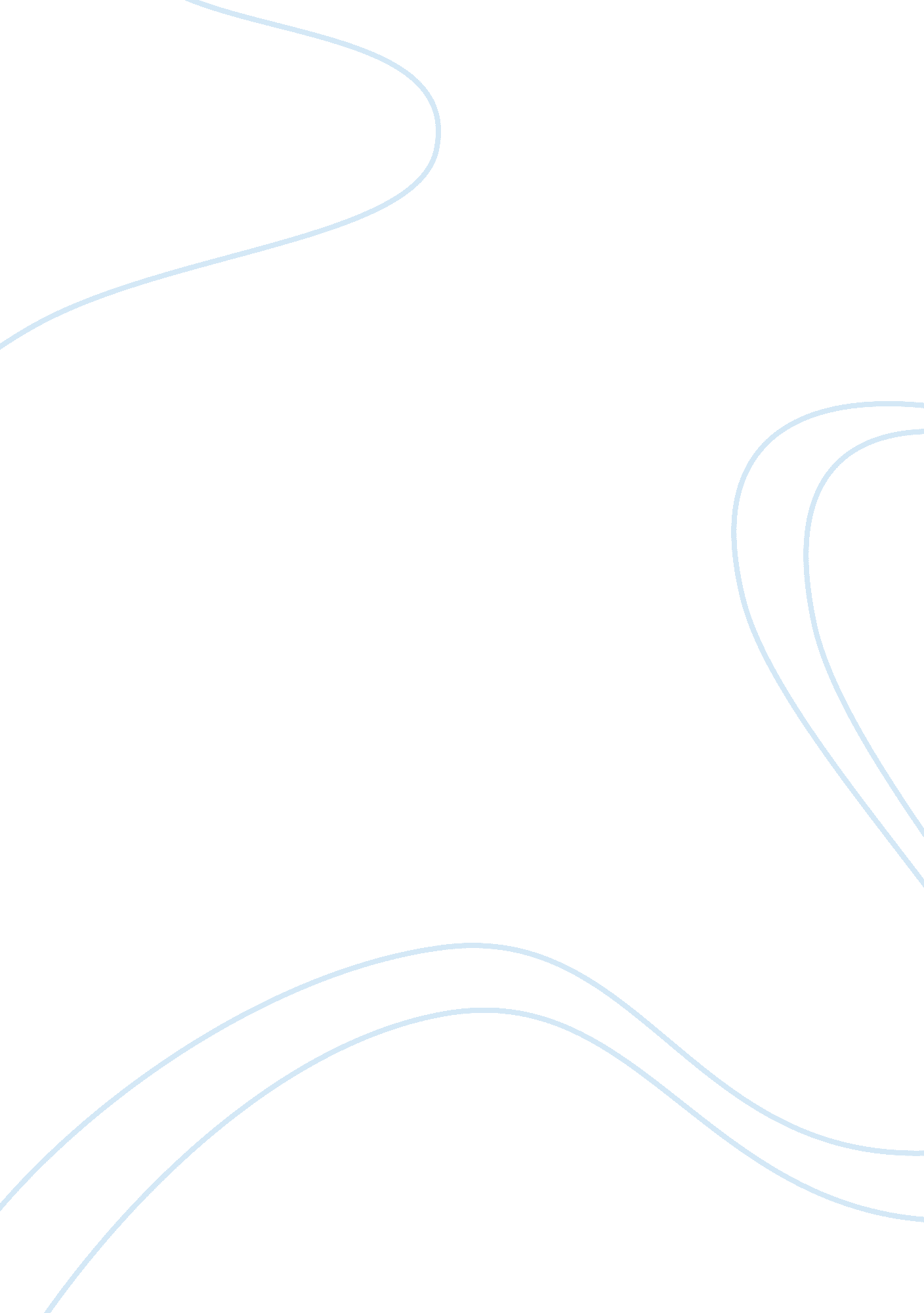 Integrated public healthHealth & Medicine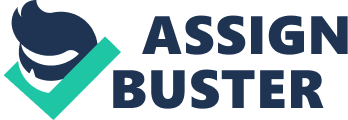 In Newham, the Marmot Indicators for Local authorities’ data is necessary to public health since it provides data used n proposed policy recommendations in a fair society (Field, 2010, p. 50). Health outcome data consists of healthy life expectancy, life expectancy at birth for males and females, as well as inequality in the life expectancy during birth in both females and males. This data is essential to public health workers since it offers the real figure of the population in Newham. Data collected helps public health workers to budget on how to attend to the community. 
Local authorities Marmot Indicators were developed in order to offer information that supports monitoring the strategic direction, which reduces health inequalities. The Health Equity Institute in collaboration with England’s Public Health launched marmot Indicators 2014 (Pfeffer, 2010, p. 78) They are the social health determinants, social inequality and health outcomes, which broadly correspond to a number of policy recommendations that are proposed in Healthy Lives in any Fair Society. Data offered to public health workers greatly benefits public health workers since it covers households that do not reach a minimum income standard. Additionally, it tackles work-related illness in Newham, fuel poverty for the high cost of fuel in households, unemployment levels, mature individuals that are not employed, trained or educated as well as a percentage of individuals that use outdoor locations for health reasons and exercises (Meerabeau & Wright, 2011, p. 102). 